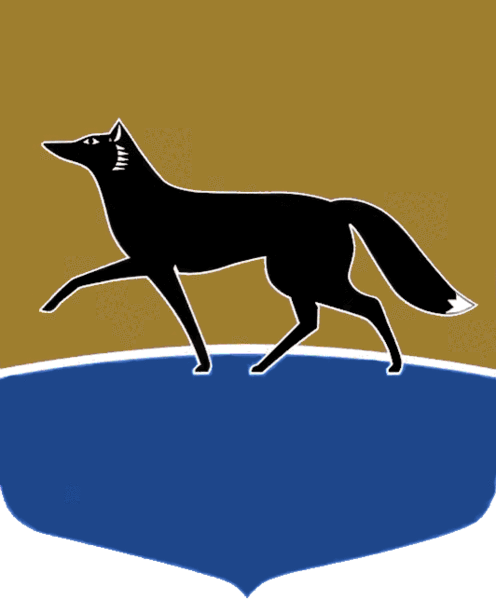 Принято на заседании Думы 29 ноября 2023 года№ 470-VII ДГО внесении изменения в решение Думы города от 05.10.2023                    № 425-VII  ДГ «О внесении изменений в решение городской Думы от 26.10.2005 № 505-III ГД «Об установлении земельного налога»В соответствии со статьёй 43 Регламента Думы города Сургута, утверждённого решением Думы города от 27.04.2006 № 10-IV  ДГ, 
в целях устранения опечатки (технической ошибки) Дума города РЕШИЛА:Внести в решение Думы города от 05.10.2023 № 425-VII  ДГ                                     «О внесении изменений в решение городской Думы от 26.10.2005 
№ 505-III ГД «Об установлении земельного налога» изменение, заменив 
в части 2 решения слова «пункта 8 части 1» словами  «пункта 7 части 1».Председатель Думы города_______________ М.Н. Слепов«29» ноября 2023 г.Глава города_______________ А.С. Филатов«29» ноября 2023 г.